       2.1.6.План работы секции (соревновательной деятельности, воспитательной работы, работы с родителями, по охране труда и технике безопасности)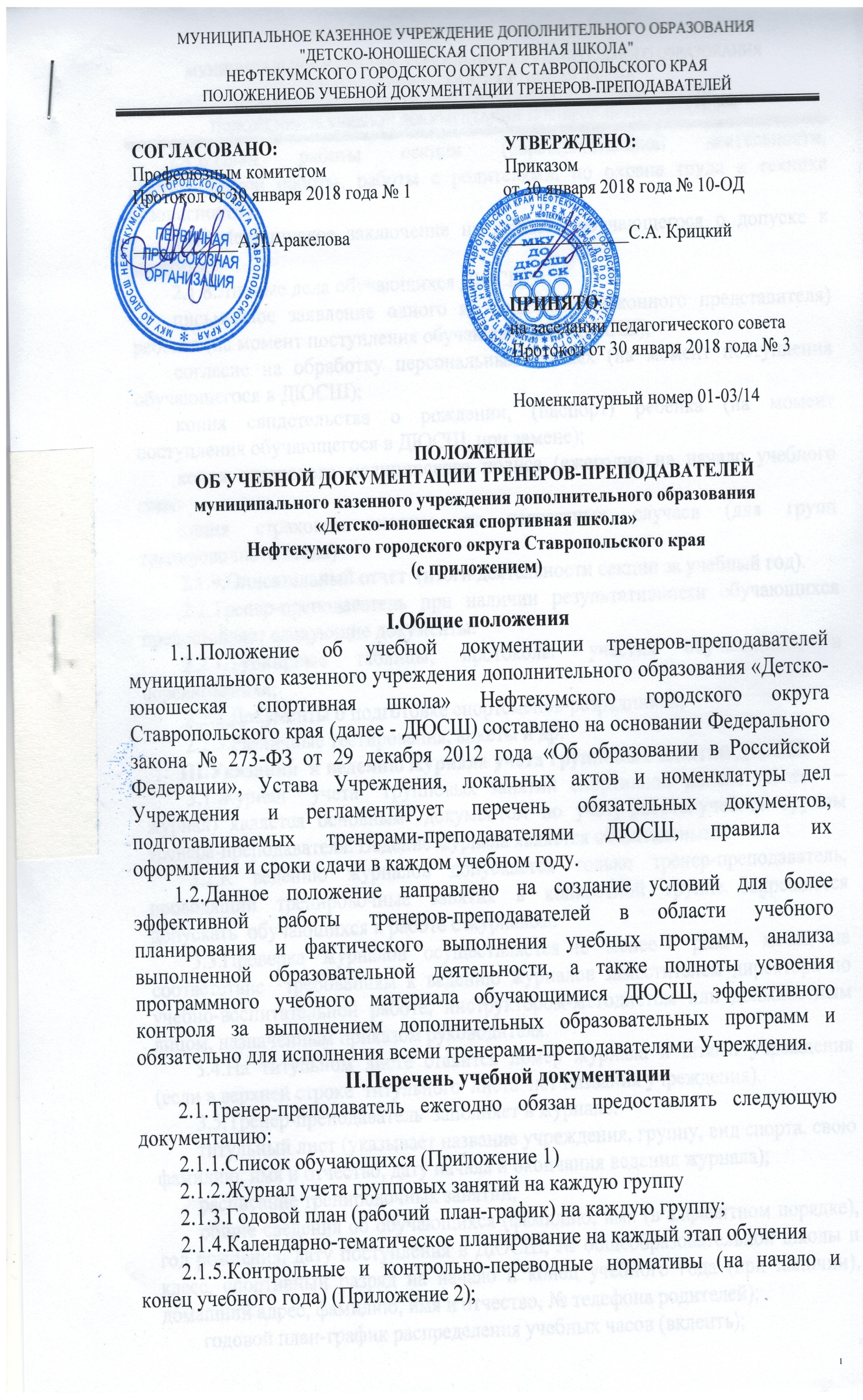 2.1.7.Медицинское заключение на каждого обучающегося о допуске к занятиям2.1.8.Личные дела обучающихся ДЮСШ:письменное заявление одного из родителей (законного представителя) ребенка (на момент поступления обучающегося в ДЮСШ);согласие на обработку персональных данных (на момент поступления обучающегося в ДЮСШ);копия свидетельства о рождении, (паспорт) ребенка (на момент поступления обучающегося в ДЮСШ, при замене);копия страхового медицинского полиса (ежегодно на начало учебного года)копия страхового полиса от несчастных случаев (для групп тренировочного этапа) 2.1.9.Описательный отчет  (итоги деятельности секции за учебный год).2.2.Тренер-преподаватель при наличии результативности обучающихся предоставляет следующие документы:2.2.1.Турнирные таблицы, протоколы  участия обучающихся в соревнованиях;2.2.2.Документы о подготовке спортсменов-разрядников;2.2.3.Различные тестирования, анкеты и др.III.Указания  к ведению журнала учета групповых занятий ДЮСШ3.1.Журнал  учета  групповых занятий спортивной школы (далее  –  журнал)  является  основным   документом  по  учету работы учебной  группы тренера-преподавателя. Ведение журнала является обязательным. 3.2.К ведению журналов допускается только тренер-преподаватель, проводящий  тренировочные  занятия  в  конкретной  группе. Запрещается  допускать  обучающихся к работе с журналом.  3.3.Проверка  журналов  осуществляется не  менее 1  раза в  месяц  на соответствие  требованиям к ведению журналов заместителем директора по учебно-воспитательной работе, инструктором-методистом или должностным лицом, назначенным приказом руководителя. 3.4.На титульном листе ставится номер журнала и штамп учреждения (если в верхней строке  титульного  листа  нет названия учреждения). 3.5.Тренер-преподаватель  заполняет в журнале:  титульный лист (указывает название учреждения, группу, вид спорта, свою фамилию, имя и отчество, дату начала и окончания ведения журнала); расписание тренировочных занятий; общие сведения об обучающихся (фамилию, имя (в алфавитном порядке), год рождения, дату поступления в ДЮСШ, № общеобразовательной школы и класс, спортивный разряд на начало и конец учебного года (при наличии), домашний адрес, фамилию, имя и отчество, № телефона родителей); годовой план-график распределения учебных часов (вклеить); списки обучающихся на всех страницах (фамилия, имя – полностью в алфавитном порядке); страницы учета посещаемости тренировочных занятий и объема нагрузок; итоги работы за учебный год; записи о травмах. 3.6.На страницах «Учет посещаемости» фамилия и имя обучающегося  пишется  полностью в алфавитном порядке. Все графы и строки заполняются полностью (время  продолжительности  занятий  указывается  в  часах,  время,  потраченное  на  ОФП,  СФП,  ТТМ и др. в минутах). Присутствие обучающегося на занятии не отмечается никаким знаком, отсутствие –  (н),** отсутствие по болезни – (б), на соревновании– (с) (по приказу). 3.7.В конце учебного года тренер-преподаватель заполняет страницу «Итоги  работы за учебный год» в соответствии с оглавлением столбцов. 3.8.Тренер-преподаватель в обязательном порядке регулярно, четко и аккуратно заполняет все графы в каждом разделе, согласно нормативным требованиям, не допуская исправлений и использования корректирующих средств.3.9.Все записи в журнале должны быть сделаны шариковой ручкой одного цвета, без исправлений. Исправления, сделанные в исключительных случаях, оговариваются внизу страницы за подписью тренера-преподавателя и инструктора-методиста. 3.10.Списочный состав группы заполняется в строгом соответствии с приказами о приеме, переводе и отчислении обучающихся, подписанными  руководителем учреждения. 3.11.Журнал необходимо заполнять в день проведения занятия. Запрещается заполнять заранее графы «Учет посещаемости и объемы нагрузок». 3.12.В случае отсутствия тренера-преподавателя на занятиях, связанного с его отпуском, болезнью, командированием на УТС или соревнования, возможны следующие варианты заполнения журнала (в  соответствии с приказом руководителя учреждения): когда тренировочные занятия проводятся другим тренером-преподавателем, (дополнительно к своей основной деятельности допускается работа по действующему расписанию или с внесением изменений в расписание в его свободное от основной работы время), им же в журнале заполняются все графы;при отмене учебно-тренировочных занятий вместо подписи тренера-преподавателя в соответствующих графах вносится номер приказа, причина и сроки отсутствия тренера-преподавателя. 3.13.Изменения в расписании согласовываются с заместителем директора по УВР и утверждаются руководителем учреждения. 3.14.Журнал во время работы тренера-преподавателя должен находиться на рабочем месте (или на проверке в учебной части, но не более 3-х дней). 3.15.Запись о прохождении медосмотра обучающимися делается медицинским работником учреждения, ставится дата, подпись и печать или штамп медицинского кабинета. 3.16.Если в один день проводятся два занятия, то в журнале каждое занятие заполняется в отдельной колонке. 3.17.В графе «Итого» ставится количество тренировочных занятий в данном месяце, а напротив фамилии каждого обучающегося ставится количество часов. 3.18.Общий инструктаж обучающихся проводится 3 раза в год. Без инструктажа обучающиеся к занятиям не допускаются. Журнал по технике безопасности ведется отдельно. В нем содержится  информация о дате проведения и виде инструктажа, количестве присутствующих на инструктаже, а также подписи обучающихся, прослушавших инструктаж. Обучающиеся,  старше 7 лет, ставят свою подпись, тренер-преподаватель ставит свою подпись, если обучающийся младше 7лет.  3.19.Объем выполненной тренировочной работы за учебный год заполняется в часах для каждого обучающегося - это сумма часов посещаемости каждого обучающегося берется из раздела 3 журнала. 3.20.В  раздел  6 журнала  вносятся записи о проверке занятий тренера-преподавателя или замечания по ведению журнала. IV.Требования к документации тренера-преподавателя4.1.Документы должны содержать:4.1.1.План работы должен содержать наименование мероприятий, планируемых на учебный год (соревнования, учебно-тренировочные сборы, родительские собрания, воспитательные мероприятия и т.д.), дату реализации мероприятий (месяц и год).4.1.2.Протокол контрольных и контрольно-переводных нормативов  обязательно должен содержать анализ (сколько человек в учебной группе, сколько человек сдавали нормативы, уровень сдачи нормативов – высокий (отлично), средний (хорошо, удовлетворительно), низкий (неудовлетворительно)).4.1.3.Описательный отчет (количество обучающихся на начало и конец учебного года с причинами выбытия (при наличии), анализ деятельности – запланированная и выполненная работа с указанием результатов (соревнования, спортсмены-разрядники и т.д.) или причин невыполнения)V. Учет работы в летний период5.1.Заполнение журналов в летний период (с 1 июня по 31 августа) производится следующими способами: при проведении учебно-тренировочных занятий, тренировочных сборов (в том числе летних), в соответствии с утвержденным на летний период расписанием (при условии, что контингент обучающихся не уменьшился  по сравнению с утвержденным на 1 сентября более чем на 25 %), тренер-преподаватель продолжает вести журнал, начатый в начале учебного года, за исключением периода его нахождения в ежегодном оплачиваемом отпуске; в период проведения тренировочных сборов (в том числе летних) заполняется отдельный журнал, если состав группы изменен.  VI. Контроль и хранение журнала6.1.Руководитель учреждения должен обеспечить хранение журналов. 6.2.В конце учебного года журналы, проверенные и подписанные  инструктором-методистом, находятся в учреждении в соответствии с требованиями, предъявляемыми к хранению документов и хранятся 1 год.6.3.Систематически заполняемый тренером-преподавателем журнал гарантирует полную и объективную диагностику, сбор, контроль и  анализ нормативно-статистических данных.  Приложение 1к Положению об учебной документации тренеров-преподавателей  МКУ ДО ДЮСШ НГО СКСПИСОКобучающихся, занимающихся  __________________ тренер-преподаватель: __________________Приложение 2к Положению об учебной документации тренеров-преподавателей  МКУ ДО ДЮСШ НГО СККонтрольные нормативы физической подготовленности обучающихся в группе ______ по ______________ _____ года обученияАнализ контрольных нормативов по ____________  в  группе ________________года обучения  на сентябрь  201____ годаПо списку в группе  – ____ человек; сдавали нормативы  – ____ человек;С нормативами   справились ____ человек:                                   «отлично» -  ____  обучающихся;  «хорошо» - ____ обучающихся;   «удовлетворительно»  - _____   обучающихся.                                     Тренер-преподаватель:                              ______________________Контрольно-переводные нормативы физической подготовленности обучающихся в группе ______ по ______________ _____ года обученияАнализ контрольных нормативов по ____________  в  группе ________________года обучения  на май (июнь)  201____ годаПо списку в группе  – ____ человек; сдавали нормативы  – ____ человек;С нормативами   справились ____ человек:                                   «отлично» -  ____  обучающихся;  «хорошо» - ____ обучающихся;   «удовлетворительно»  - _____   обучающихся.                                     Тренер-преподаватель:                              ______________________№Ф.И.О. Дата рождения12№Фамилия, имя ПолПолных летВиды испытанийВиды испытанийВиды испытанийВиды испытанийВиды испытанийВиды испытанийВиды испытанийВиды испытанийВиды испытанийВиды испытанийИтоговая оценка№Фамилия, имя ПолПолных лет…..…..………………………..…..….….Итоговая оценка№Фамилия, имя ПолПолных летРез.оценкаРез.оценкаРез.оценкаРез.оценкаРез.оценка12№Фамилия, имя ПолПолных летВиды испытанийВиды испытанийВиды испытанийВиды испытанийВиды испытанийВиды испытанийВиды испытанийВиды испытанийВиды испытанийВиды испытанийИтоговая оценка№Фамилия, имя ПолПолных лет…..…..………………………..…..….….Итоговая оценка№Фамилия, имя ПолПолных летРез.оценкаРез.оценкаРез.оценкаРез.оценкаРез.оценка12